Практическая работа № 5Тема: «Свойства металлов».Цель работы: повторить металлы побочных подгрупп, провести опыты, подтверждающие амфотерность цинка и алюминия; осуществлять практическим путем генетическую связь.Приборы и реактивы: пробирки, пробиркодержатель, спиртовка; CuCl2, Fe (железная скрепка), FeCl3, медная проволока ZnCl2, NaOH, HCl, CuO, H2SO4.Краткие теоретические сведенияПо своим химическим свойствам все металлы являются восстановителями, все они сравнительно легко отдают валентные электроны, переходят в положительно заряженные ионы, то есть окисляются.Взаимодействие с простыми веществамиС кислородом большинство металлов образует оксиды – амфотерные и основные:                                                              4Li  +  O2  =   2Li2O,4Al  + 3O2 =   2Al2O3.                                                             2Cu  +  O2   =  2CuOЩелочные металлы, за исключением лития, образуют пероксиды:2Na + O2 = Na2O2.С галогенами металлы образуют соли галогеноводородных кислот, например,Cu + Cl2 = CuCl2.С водородом самые активные металлы образуют ионные гидриды – солеподобные вещества, в которых водород имеет степень окисления -1.2Na + H2 = 2NaH.С серой металлы образуют сульфиды – соли сероводородной кислоты:Zn + S = ZnS.  Взаимодействие со сложными веществами.С водой реагируют при обычной температуре только щелочные и щелочно-земельные металлы, при этом выделяется водород и образуется основание :2Na + 2H2O = 2NaOH + H2.Многие металлы взаимодействуют с водой при нагревании:2Al + 6H2O = 2Al(OH)3 + 3H2.От марганца до олова, в ряду активности металлов, при взаимодействии металлов с водой выделяется водород и образуется оксид металла.Zn + H2O = ZnO + H2.Олово, свинец, медь, ртуть, золото, платина, серебро не реагируют с водой.Ряд активности металловВосстановительную активность металла в химических реакциях, протекающих в водных растворах, отражает его положение в электрохимическом ряду напряжений металлов.Чем левее стоит металл в ряду стандартных электродных потенциалов, тем более сильным восстановителем он является, самый сильный восстановитель – металлический литий, золото – самый слабый, и, наоборот, ион золото (III) – самый сильный окислитель, литий (I) – самый слабый.Каждый металл способен восстанавливать из солей в растворе те металлы, которые стоят в ряду напряжений после него, например, железо может вытеснять медь из растворов ее солей. Однако следует помнить, что металлы щелочных и щелочно-земельных металлов будут взаимодействовать непосредственно с водой.Металлы, стоящее в ряду напряжений левее водорода, способны вытеснять его из растворов разбавленных кислот, при этом растворяться в них. (Рисунок 1)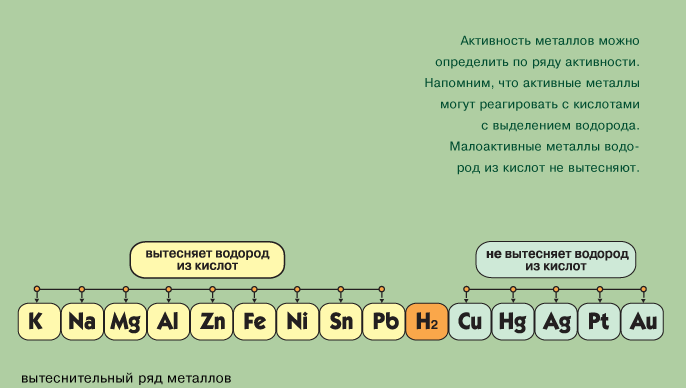 С разбавленными растворами кислот взаимодействуют металлы, стоящие в электрохимическом ряду напряжений до водорода, при этом образуется соль и выделяется водород:Zn + H2SO4 = ZnSO4 + H2.Металлы, стоящие в ряду напряжений после водорода, с разбавленными растворами кислот, кроме азотной, не взаимодействуют.С концентрированными растворами кислот-окислителей взаимодействуют все металлы, при этом образуется соль металла, продукт восстановления кислоты и вода:Cu + 2H2SO4 = CuSO4 + SO2 + 2H2O,Cu + 4HNO3 = Cu(NO3)2 + 2NO2 + 2H2O.Амфотерные металлы взаимодействуют с растворами щелочей, образуя при этом гидроксокомплекс и выделяя водород:Zn + 2NaOH +2H2O = Na2[Zn(OH)4] + H2.Металлы могут взаимодействовать с растворами солей, при этом более активный металл вытесняет из раствора соли менее активный металл:Zn + CuCl2 = Cu + ZnCl2.Реакция протекает только в том случае, когда образующаяся соль растворима, иначе металл покрывается пленкой соли и реакция прекращается.При взаимодействии металлов с веществами окружающей среды происходит его самопроизвольное разрушение. Этот процесс называется коррозия.Коррозия уничтожает ежегодно 1/3 металлов, получаемых в мире. Коррозия ускоряется под воздействием таких эксплуатационных факторов, как трение, радиация, высокая скорость потока воздуха и др.Контрольные вопросы:Какие условия необходимы для взаимодействия металлов с растворами кислот?Какие условия необходимы для взаимодействия металлов с растворами солей?Что такое амфотерность?Как доказать амфотерность цинка?№ п/пНазвание опытаХод работыНаблюдениеУравнение реакцииВывод1Взаимодействие металлов с простыми веществами (O2)Прокалите  медную проволоку над пламенем спиртовкиCu  +  O2   →?2Взаимодействие металлов со сложными веществами (H2O)В чашку Петри с водой добавьте 2-3 капли ф/ф и опустите кусочек натрияhttps://youtu.be/6myTzn2I12YNa + 2H2O →?3Исследование ряда активности металловВ пробирку с раствором хлорида меди опустите кусочек железа            (кнопку, скрепку).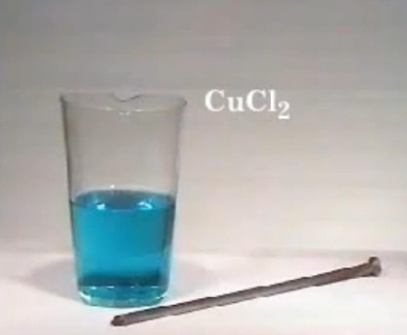 В пробирку с раствором хлорида железа (III) опустите медную проволоку.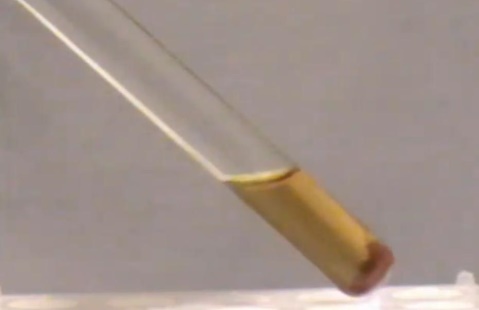 https://youtu.be/lGiheo2jE6Uhttps://youtu.be/_Ey_aI3gUXQFe + CuCl2  →FeCl2 + Cu →?4Взаимодействие металлов с кислотамиОсторожно прилейте в две пробирки раствор соляной кислоты и опустите  в одну пробирку гранулы цинка, в другую кусочки медной проволоки.https://youtu.be/SprE9lGWzvshttps://youtu.be/Mxe9y8vtLfEHCl + Zn  →HCl + Cu  →?5Изучение амфотерности  на примере цинкаОсторожно прилейте раствор соли цинка  к щелочи и получите гидроксид цинка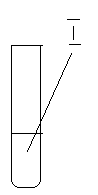 Докажите амфотерность гидроксида цинка Для этого разделите содержимое пробирки на две части.К одной части прилейте раствор соляной кислоты, а к другой раствор гидроксида натрия.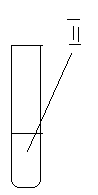 https://youtu.be/7rJj3WTk9Vwhttps://youtu.be/7rJj3WTk9Vwhttps://youtu.be/7rJj3WTk9VwZnSO4 + NaOH →Zn(OH)2 + HCl →Zn(OH)2  + NaOH → ???6Выполнить ряд превращенийОсуществить цепочку превращений:CuO → CuSO4 → Cu(OH)2 → CuO → Cu???